010 Noise Management PlanChessgrove Farm Poultry Date: 20/05/2022IntroductionBAT 9 is only applicable to cases where a noise nuisance at sensitive receptors is expected and has been substantiated. Implementation of the Noise management plan and site operating at BAT means there is no expected noise nuisance. Monitoring is not a requirement of BAT at the moment. There is no history of noise complaints about the unit itself and there is good separation distance to other receptors, such that the unit does not represent a high risk of causing noise nuisance.  Measures that help minimise noise impact off-site are summarised in the following tables.  This plan will be reviewed at least every year or in light of any building and management changes, and on the outcome of investigations into the causes of any future noise complaints, if any occur.Any noise complaints will be recorded and investigated using the Noise Complaint Report Form contained within Technical Guidance Note IPPC SRG 6.02 (Farming) Noise Management at Intensive Livestock Installations. Should more than 3 noise complaints be substantiated by the Environment agency within the space of one month then a full review of on farm noise management will be completed within one month and a new Noise management plan in agreement with the local EA officer. The purpose of this Plan is to: -Establish the likely sources of noise arising from the broiler chicken unitSet out the procedures followed at the operator in order to prevent or minimise noise levelsThe following table sets out the likely sources of noise and the procedures followed to minimise noise levels.Receptors within a 400m Buffer of permit boundary 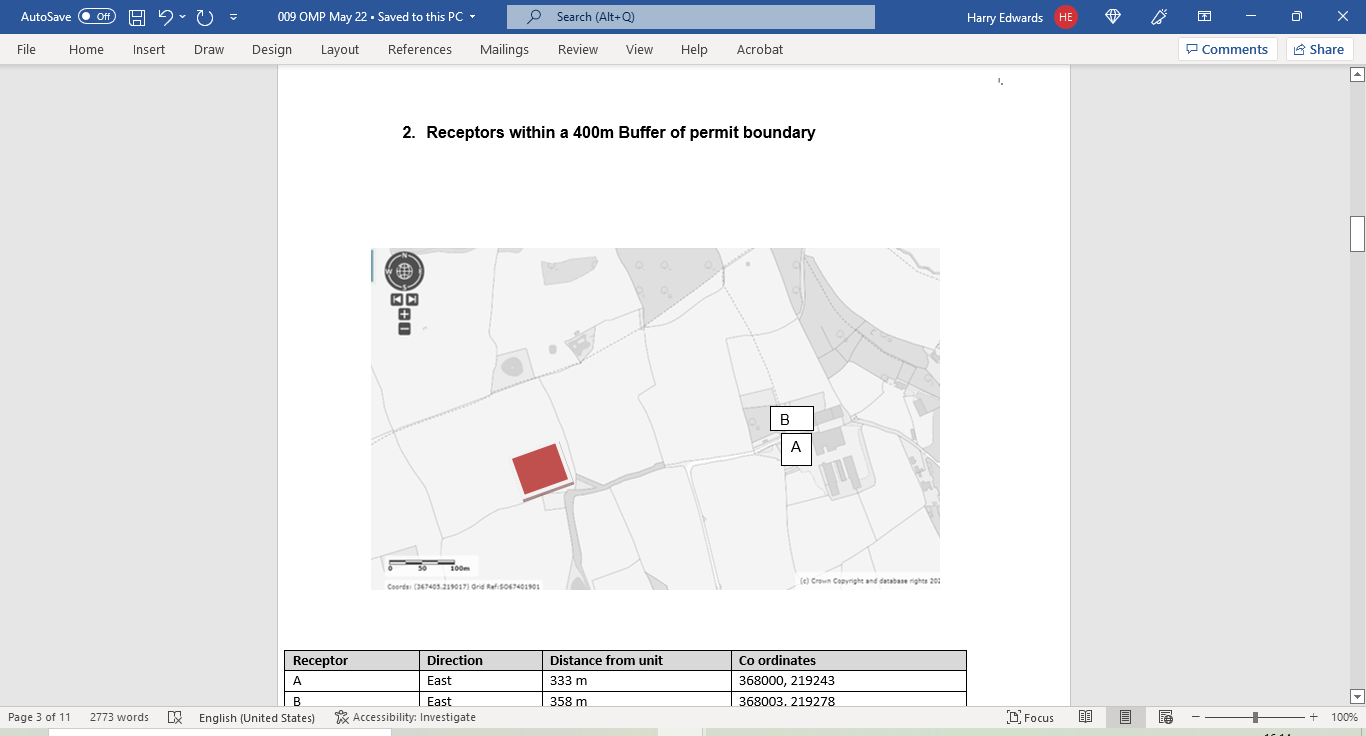 Noise Management PlanmIReceptor DescriptionDirectionDistance from unit  Co ordinates AEast 333 m 368000, 219243 BEast358 m368003, 219278 No. Ref.Typical Sources of Noise ProblemsActions taken at Chessgrove Farm Poultry toprevent or minimise noiseCompleted1Large vehicles travelling to and from the farmAll vehicles are required to be drivenonto and off the site with due consideration for neighboursDeliveries of feed and fuel are mademainly during the daytime so thatdisturbance is minimisedCatching of birds often has to take place at night, but aU vehicles are maintained so as to minimise engine noise and are driven slowly to and from the sitePotholes in installation roads to be filled inIn placeIn place2Large vehicles on sitee.g. for-delivering feedcatching of birds at end of growing period (lorries,Moffat etc.)removal of used litter from housesremoval of dirtywater fromundernround tanksVehicles have to be well maintained and must be driven slowly around the siteEngines to be switched off when not in useVehicles which are fitted with an audible 'vehicle reversing' warningsystem are generally used only in the daytime. The exception to this is during removal of birds from houses when such vehicles often have to beused at night.In placeIn place3Small vehicles travelling to and from the farm (e.g. staff and visitor's cars, courier van deliveries etc.)Highest risk is from catcher's van. Because of likelihood of night time arrival, this must be driven slowly onto the siteOther small vehicles arrive during the normal working day and are therefore seen as low riskIn place